PONUDA ZA ČLANOVE/ICE INŽENJERSKE KOMORE CRNE GORE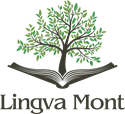 PONUDAKulturno obrazovna ustanova »LINGVA MONT« posjeduje iskustvo u organizaciji i realizaciji kurseva stranih  jezika, kako za školsku populaciju, tako i za veliki broj odraslih - zaposlenih u javnom, privrednom, akademskom i privatnom sektoru. Pored opštih, poslovnih i specijalizovanih programa engleskog jezika (A1, A2, B1, B2, C1, C2), nudimo programe njemačkog, francuskog, italijanskog i ruskog jezika, kao i specijalizovane edukacije iz različitih oblasti za potrebe klijenata. Specijalistički kurs  jezika podrazumijeva pripremu programa koji će biti usklađen sa tematikom i  vokabularom iz određene oblasti. Ustanova posjeduje licencu Ministarstva prosvjete.Ponuda za organizovanje kurseva jezikaKurs obuhvata 60 školskih časova (tri puta nedjeljno po dva ili tri školska časa, po dogovoru sa polaznicima)Testiranje za određivanje nivoa znanja jezika.Nakon završetka kursa, sprovodimo testiranje, polaznici dobijaju sertifikate (A1, A2, B1, B2, C1, C2)Literaturu obezbjedjuje polaznik na predlog predmetnog profesora. Grupe se formiraju prema nivou znanja jezika (od 8 do 15 polaznika)Individualna nastava (1 polaznik)Nastavu izvode profesori jezika sa iskustvom i licencom. Ukoliko je potrebno prilažemo CV profesora. Cijene kursa  po polazniku: Cijene individualnog kursa po polazniku:                                                                                 *Usluga je oslobođena plaćanja PDV*kurs traje 3 - 4 mjeseca*dinamika realizacije kurseva zavisi od polaznika*vrijeme realizacije kursa po dogovoru sa polaznikom i profesorom*u grupi najmanje 8 polaznika, ukoliko su polaznici iz iste firme, cijena kursa se posebno određuje*mjesto realizacije kursa može biti kombinovano i to u prostorijama škole, institucije i       online, po dogovoru i mogućnostima polaznikaODOBRAVAMO 20% popustaIz ponude izdvajamo programe obrazovanja:PROGRAM OBRAZOVANJA ZA STICANJE ZNANJA I VJEŠTINA IZ OBLASTI          - IZRADA PROJEKTNE DOKUMENTACIJE,          „OD IDEJE DO USPJEŠNO REALIZOVANOG PROJEKTA“PROGRAM OBRAZOVANJA ZA  STICANJE ZNANJA I VJEŠTINA IZ OBLASTI KOMUNIKACIJA I KOMUNIKACIJSKE VJEŠTINEPROGRAM OBRAZOVANJA ZA STICANJE ZNANJA I VJEŠTINA IZ OBLASTI UPRAVLJANJE VREMENOMPROGRAM OBRAZOVANJA ZA STICANJE ZNANJA I VJEŠTINA IZ OBLASTIUPRAVLJANJE LIČNIM PROMJENAMAPROGRAM OBRAZOVANJA ZA STICANJE ZNANJA I VJEŠTINA IZ OBLASTI - TIMSKI RADPROGRAM OBRAZOVANJA ZA STICANJE ZNANJA I VJEŠTINA IZ OBLASTI - POSLOVNA KOMUNIKACIJA I KORESPONDENCIJA DIGITALNI MARKETING, DRUŠTVENE MREŽE, IZRADA WEB SAJTAPROGRAME REALIZUJU TRENERI SA DOGOGODIŠNJIM ISKUSTVOMODOBRAVAMO 10% popusta za jednog polaznika, 20% popusta za 2 polaznika, 30% popusta za 3 i viđe polaznikaKursevi za osnovce i srednjoškolceŠkolski programDva putna nedjeljno po 2 sataCijena 30 EUR mjesečnoODOBRAVAMO 10% popustaLjetnji kamp engleskog jezika u Velikoj Britaniji za djecu i odrasleODOBRAVAMO 10% do 20% popusta Za sve prevodilačke usluge, odobravamo popust od 10%Mjesto realizacije kursa/obuka:U prostorijama škole, na adresi: Mila Radunovića bb, PodgoricaU instituciji polaznika kurseva ili nekom drugom mjestuOnline nastava preko aplikacije (u bilo koje vrijeme po dogovoru sa polaznikom kursa)POSJETITE NAŠU WEB STRANICU I KONTAKTIRAJTE NAS!“LINGVAMONT”Mila Radunovića bbPodgorica, Crna GoraKontakt osoba: Lidija Vučinić: 00382 67 581 387Aleksandra Lazarević: 069 250 022lingvamont32@gmail.comhttps://lingvamont.me/U prostoru škole ili na drugom mjestuOnlineU cijenu je uključeno:Provjera nivoa znanja, 60 časova nastave, 5 časova pripreme za testiranje, završno testiranje, sertifikatU cijenu je uključeno:Provjera nivoa znanja, 60 časova nastave, 5 časova pripreme za testiranje, završno testiranje, sertifikat180,00 EUR po polazniku150,00 EUR po polaznikuU prostoru škole ili drugom mjestuOnlineU cijenu je uključeno:Provjera nivoa znanja, 60 časova nastave, 5 časova pripreme za testiranje, završno testiranje, sertifikatU cijenu je uključeno:Provjera nivoa znanja, 60 časova nastave, 5 časova pripreme za testiranje, završno testiranje, sertifikat900,00 EUR800,00 EUR